Undervisningsbeskrivelse 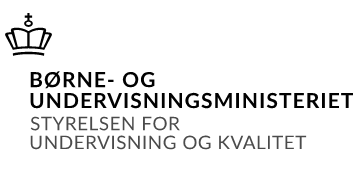 Oversigt over gennemførte undervisningsforløb i fagetBeskrivelse af det enkelte undervisningsforløb TerminMaj-juni 2021-22InstitutionNiels Brock - InnovationsgymnasietUddannelsehhxFag og niveauPsykologi cLærer(e)Elisabeth Gade StrandHoldf19psc01_psykologi_ C niveauForløb 1Introduktion til de psykologiske retninger med køn som temaForløb 2Socialpsykologi med ondskab som temaForløb 3Kognitiv psykologi med forbrugeradfærd som temaForløb 4Identitetsdannelse og kommunikation i det senmoderneForløb 5Præstationssamfund, stress og copingForløb 6Udviklingspsykologi, omsorgssvigt og resiliensForløb 7Neuropsykologi, afhængighed og forelskelseForløb 1Introduktion til de psykologiske retninger med køn som temaForløbets indhold og fokusIntroduktion til psykologifaget med afsæt i faglige mål, samt forskelle i common-sense/hverdagstænkning og videnskabelig viden. Forløbet giver et kendskab til de psykologiske retninger samt et grundlæggende overblik over, hvad psykologien kan bruges til, og hvordan de forskellige retninger kan bidrage til forståelse af psykologiske problemstillinger. Der fokuseres her endvidere på retningernes vægtning af arv og miljø med køn som tematisk omdrejningspunkt. Faglige målredegøre for og kritisk forholde sig til psykologisk viden i form af psykologiske teorier, begreber og undersøgelser formulere konkrete psykologifaglige problemstillinger i aktuelt stof samt udvælge og anvende relevant psykologisk viden fra forskellige kilder, herunder digitale medier, til at undersøge disse problemstillinger og kunne forholde sig kritisk til den anvendte viden på et fagligt grundlag inddrage og vurdere forskellige forklaringer på psykologiske problemstillingerdemonstrere et elementært kendskab til fagets forskningsmetoder og etiske problemstillinger i psykologisk forskning samt kunne skelne mellem hverdagspsykologi og videnskabelig baseret psykologisk viden vurdere betydningen af sociale og kulturelle faktorer i forhold til menneskers tænkning og handlingerdemonstrere viden om psykologis identitet og metoder og behandle problemstillinger i samspil med andre fag.KernestofSocialpsykologi – social adfærd, gruppepsykologiske processer og social indflydelse – kommunikation i sociale sammenhænge og på digitale medier – stereotyper, fordomme og diskrimination Udviklingspsykologi – menneskets udvikling, herunder betydning af arv, miljø, køn og kultur Anvendt materiale.Undervisningstid: 10 timerKernestof: Larsen, Schultz Ole: Psykologiens Veje, Ibog, 2021, Systime: - Kap. 1 ”Hvad er psykologi” (1 ns.)- Kap. 2 ”Den mangfoldige psykologi” (9 ns.)- Kap. 4 ”Køn og kønsforskelle (7 ns.)Supplerende stof:“Hverdagstænkning og videnskabelig tænkning” (4 ns.)https://psykveje.systime.dk/?id=p4548Raised without Gender (Vice, 2017)https://www.youtube.com/watch?v=4sPj8HhbwHsUlla Jacobsen: “Drenge lærer teknik, piger lærer omsorg” (Information, 2009) (3 ns.)https://www.information.dk/kultur/2009/06/drenge-laerer-teknik-piger-laerer-omsorgEmpati-kvotient (EQ) (Guardian.co.uk): https://www.theguardian.com/life/table/0,,937442,00.htmlSystemtænkningskvotient (SQ) (Guardian.co.uk): https://www.theguardian.com/life/table/0,,937441,00.htmlDiv. selvvalgte reklamefilm med kønsfremstillinger, bl.a.:Oddset/Danskespil: “Der er så meget, kvinder ikke forstår”https://www.youtube.com/watch?v=e7v_6wlPjeEDiv. selvvalgte musikvideoer med kønsfremstillinger, bl.a.:Beyonce: “Crazy in love” + “Brown skin girl”https://www.youtube.com/watch?v=ViwtNLUqkMYhttps://www.youtube.com/watch?v=vRFS0MYTC1IArbejds-formerLæreroplæg, individuelt arbejde, gruppe- og pararbejde, elev-fremlæggelser, CL-øvelser, quiz og tests. Forløbet lægger i særlig grad op til elevdeltagelse og klassedebat.Forløb 2Socialpsykologi med ondskab som tema Forløbets indhold og fokusForløbet skal give et generelt kendskab til det brede psykologiske område socialpsykologi, herunder krydsningen mellem psykologi og sociologi. Kendskab til essentielle teoretikere og til den eksperimentelle socialpsykologi og de eksperimenter, der ligger til grund for viden om gruppedynamikker, autoritet, dehumansiering, deindividuation, konformitet og lydighed, primært med Sherif, Milgram, Zimbardo og Asch' eksperimenter. Vi vil løbende have fokus på etiske overvejelser ved psykologiske eksperimenter. Forløbet har fokus på gruppepsykologiske processer, herunder forskellen på formelle og uformelle grupper og roller, rollebegrebet, rolleforventninger, stereotyper og mobning. I denne sammenhæng vil vi arbejde med gruppedynamikker og kommunikation i sociale sammenhænge og på digitale medier. Tematisk vil vi arbejde med ondskab. I forlængelse af ovenstående vil vi overordnet set anskue ondskab ud fra individuelle og sociale perspektiver, hvor vi vil arbejde med opvækstens betydning, empati og fravær af empati, herunder sociale og biologiske faktorer og moralsk frakobling (Bandura) og situationens indflydelse. Vi vil også se på ondskab i sin kriminelle konsekvens, idet vi vil anvende Lars Svendsens kriterier.Faglige målredegøre for og kritisk forholde sig til psykologisk viden i form af psykologiske teorier, begreber og undersøgelser formulere konkrete psykologifaglige problemstillinger i aktuelt stof samt udvælge og anvende relevant psykologisk viden fra forskellige kilder, herunder digitale medier, til at undersøge disse problemstillinger og kunne forholde sig kritisk til den anvendte viden på et fagligt grundlag inddrage og vurdere forskellige forklaringer på psykologiske problemstillingerdemonstrere et elementært kendskab til fagets forskningsmetoder og etiske problemstillinger i psykologisk forskning samt kunne skelne mellem hverdagspsykologi og videnskabelig baseret psykologisk viden vurdere betydningen af sociale og kulturelle faktorer i forhold til menneskers tænkning og handlingerargumentere fagligt og formidle psykologisk viden med et fagligt begrebsapparat på en klar og præcis mådedemonstrere viden om psykologis identitet og metoder og behandle problemstillinger i samspil med andre fag.KernestofSocialpsykologi – social adfærd, gruppepsykologiske processer og social indflydelse – kommunikation i sociale sammenhænge og på digitale medier – stereotyper, fordomme og diskrimination Udviklingspsykologi – menneskets udvikling, herunder betydning af arv, miljø, køn og kultur Anvendt materiale.Undervisningstid: 10 timerKernestof: Larsen, Schultz Ole: Psykologiens Veje, Ibog, 2021, Systime: - Kap. 21: “Socialpsykologi” (11 ns.)- Kap 24: “Ondskab” (18 ns.)Supplerende stof:Artikler:Jens Lenler: “Onde situationer: Fra eksperiment til virkelighed” (Politiken, 2004) (4 ns)https://psykveje.systime.dk/?id=p5528Sven Arvid Birkeland: “Vi kan alle blive bødler” (Berlingske Tidende, 2006) (3 ns.)https://psykveje.systime.dk/?id=p5530“Leadership from a dancing guy”https://www.youtube.com/watch?v=hO8MwBZl-VcForedrag med Helle Rabøl: “Mobning”https://www.youtube.com/watch?v=XRHph2xqlZs“Lydighedens dilemma”https://www.dr.dk/bonanza/serie/354/dokumentar/53782/lydighedens-dilemma“Stanford Prison Experiment, an overview”https://www.prisonexp.org/the-storyForedrag om ondskab og kriminalitet på PolitimuseetArbejds-formerLæreroplæg, individuelt arbejde, gruppe- og pararbejde, elev-fremlæggelser, CL-øvelser, foredrag på museum, museumsbesøg, quiz, test. Forløbet lægger i særlig grad op til elevdeltagelse og klassedebat.Forløb 3Kognitiv psykologi med forbrugeradfærd som temaForløbets indhold og fokusGenerelt kendskab til den kognitive psykologi, herunder gestaltpsykologien, begreber som opmærksomhed, perception, hukommelse og kognitiv terapi. Vi har desuden fokus på at undersøge tænkemåder og metoder, når det kommer til adfærd, der skal få os som forbrugere til at købe et givent produkt. Vi vil berøre de hjernemæssige strukturer, der er involveret i de processer, der afgør, hvordan vi vurderer de enkelte produkter. En komponent er, om forbrugeradfærd er et frit valg, eller hvordan vi påvirkes/manipuleres her og nu og over tid. Faglige måldemonstrere et bredt kendskab til fagets stofområder, primært i forhold til det normalt fungerende menneske redegøre for og kritisk forholde sig til psykologisk viden i form af psykologiske teorier, begreber og undersøgelser formulere konkrete psykologifaglige problemstillinger i aktuelt stof samt udvælge og anvende relevant psykologisk viden fra forskellige kilder, herunder digitale medier, til at undersøge disse problemstillinger og kunne forholde sig kritisk til den anvendte viden på et fagligt grundlag inddrage og vurdere forskellige forklaringer på psykologiske problemstillingervurdere betydningen af sociale og kulturelle faktorer i forhold til menneskers tænkning og handlingerdemonstrere viden om psykologis identitet og metoder og behandle problemstillinger i samspil med andre fag.KernestofSocialpsykologi – social adfærd, gruppepsykologiske processer og social indflydelse – kommunikation i sociale sammenhænge og på digitale medier – stereotyper, fordomme og diskrimination Kognition og læring – psykologiske, sociale, digitale og kulturelle forholds betydning for læring, motivation og hukommelse – perceptionens og tænkningens betydning for menneskets forståelse af sig selv og omverdenenAnvendt materiale.Undervisningstid: 10 timerKernestof: Larsen, Schultz Ole: Psykologiens Veje, Ibog, (Systime, 2021): - Kap. 11: “Kognitiv psykologi” (21 ns.)Kahneman, Daniel: At tænke – hurtigt og langsomt, (Lindhardt og Ringhof, 2011): - Del 1: “To systemer” (s. 27-32) (6 ns.)Supplerende stof:Manipulator: Nudging, S1:E3 (DR, 2018): https://www.dr.dk/drtv/se/manipulator_-nudging_52414Anne Lise Stranden: “Produkternes farve narrer forbrugerne” (2 ns.) https://videnskab.dk/kultur-samfund/produkternes-farve-narrer-forbrugerneDesignets magt: Billede og form. S1:E4 (DR, 2014)https://www.dr.dk/drtv/se/designets-magt_-billede-og-form_183279Asbjørn Mølgaard Sørensen: Optisk bedrag: Hvilken farve har denne kjole...? (1,5 ns.)https://videnskab.dk/krop-sundhed/hvilken-farve-har-denne-kjole“Fake luxury shoe store prank: luxury is just perception”https://www.youtube.com/watch?v=JFXmIh4P2dM“Selective attention: The gorilla experiment”https://www.youtube.com/watch?v=vJG698U2Mvo&list=PLB228A1652CD49370“The cocktail party-effect"https://www.youtube.com/watch?v=vJG698U2Mvo&list=PLB228A1652CD49370Ted-talk: Is there a Buy-button inside the Brain? (Patrick Renvoise, 2013): https://www.youtube.com/watch?v=_rKceOe-Jr0Reklame: Just Eat med Snoop Dog (2020):https://www.youtube.com/watch?v=uFPEedHvHqsArbejds-formerLæreroplæg, individuelt arbejde, gruppe- og pararbejde, elev-fremlæggelser, CL-øvelser, quiz og tests. Forløb 4Identitetsdannelse og kommunikation i det senmoderneForløbets indhold og fokusI dette forløb har vi fokus på begreber som identitets- og personlighedsdannelse. Vi vil arbejde med personlighedsdimensioner og social og personlig identitet (Erikson). Ligeledes vil vi have fokus på ungdomsalderen og vilkårene for unge i dag – herunder krav fra konkurrencestaten i det senmoderne, kropskultur og narcissisme. I dette forløb vil vi desuden inddrage videnskabsteori og metode i praksis, idet eleverne skal lave en undersøgelse af unges trivsel (spørgeskema). Vi vil desuden arbejde aktivt med psykologisk metode i forhold til resultater af andre undersøgelser. Endelig vil vi arbejde med forskellige kommunikationsteorier og –modeller og se på, hvad digital kommunikation betyder for unge i dag. Faglige måldemonstrere et bredt kendskab til fagets stofområder, primært i forhold til det normalt fungerende menneske redegøre for og kritisk forholde sig til psykologisk viden i form af psykologiske teorier, begreber og undersøgelser formulere konkrete psykologifaglige problemstillinger i aktuelt stof samt udvælge og anvende relevant psykologisk viden fra forskellige kilder, herunder digitale medier, til at undersøge disse problemstillinger og kunne forholde sig kritisk til den anvendte viden på et fagligt grundlag inddrage og vurdere forskellige forklaringer på psykologiske problemstillingerdemonstrere et elementært kendskab til fagets forskningsmetoder og etiske problemstillinger i psykologisk forskning samt kunne skelne mellem hverdagspsykologi og videnskabelig baseret psykologisk viden vurdere betydningen af sociale og kulturelle faktorer i forhold til menneskers tænkning og handlingerargumentere fagligt og formidle psykologisk viden med et fagligt begrebsapparat på en klar og præcis mådedemonstrere viden om psykologis identitet og metoder og behandle problemstillinger i samspil med andre fag.KernestofSocialpsykologi – social adfærd, gruppepsykologiske processer og social indflydelse – kommunikation i sociale sammenhænge og på digitale medier – stereotyper, fordomme og diskrimination Udviklingspsykologi – menneskets udvikling, herunder betydning af arv, miljø, køn og kultur Personlighed og identitet – identitet og personlighed – individuelle forskelle i livsstil og håndtering af udfordringer, herunder stress og coping.Anvendt materiale.Undervisningstid: 17 timerKernestof: Larsen, Schultz Ole: Psykologiens Veje, Ibog, 2021, Systime: - Kap. 18: “Personlighedspsykologi” (4 ns.)- Kap. 19: “Ungdom og senmodernitet” (12 ns.)- Kap. 3: “Videnskabsteori og metode” ( 3 ns.)- Kap. 33: “Psykologiske feltundersøgelser” ( 3 ns.)- Kap. 20: “Kommunikation” ( 12 ns.)Supplerende stof:Femfaktor personlighedstest:https://www.idrlabs.com/dk/femfaktor-personlighedstest/test.phpDokumentar:Alt for kliken S1:E3 (DR, 2019)https://www.dr.dk/drtv/episode/alt-for-kliken_92331Fiktionsserier:Hooligan, S1:E1, (DR, 2021)https://www.dr.dk/drtv/serie/hooligan_276117Fredløs, S1: E1 (DR, 2021)https://www.dr.dk/drtv/serie/fredloes_309553Lasse Lavrsen: “Det gælder om ikke at falde igennem” (Information, 2007) (3,5 ns.)https://www.information.dk/moti/2007/11/gaelder-falde-igennem“Kroppen som monitor. At være ung i en kropskultur”, (Ungdomsforskning, 2005) (5 ns.) https://psykveje.systime.dk/?id=p5411“Smalltalk” (1 ns.)https://psykveje.systime.dk/?id=p5446Jacob Carlsen og Mads Nygaard: “Sociolog: Sådan påvirker sociale medier din hjerne” (2 ns.)https://livsstil.tv2.dk/samliv/2017-02-22-sociolog-saadan-paavirker-sociale-medier-din-hjerneTem Frank Andersen: “Fri os fra FOMO” (4 ns.)https://www.kommunikationsforum.dk/artikler/fear-of-missing-out-paa-sociale-medierArbejds-formerLæreroplæg, individuelt arbejde, gruppe- og pararbejde, elev-fremlæggelser, CL-øvelser, quiz og tests. Undersøgelse. Forløbet lægger i særlig grad op til elevdeltagelse og klassedebat. 10 af de 17 timer har været afviklet som virtuel undervisning synkron/asynkron.Forløb 5Præstationssamfund, stress og copingForløbets indhold og fokusI dette forløb vil vi arbejde med arbejdsliv i det senmoderne med stress som omdrejningspunkt. Formålet vil være at opnå forståelse for begrebet stress som et biologisk, psykologisk og socialt fænomen, og at kunne skelne mellem akut og kronisk stress, herunder betydningen af restitution. Vi vil endvidere arbejde med samspillet mellem indre og ydre faktorer, herunder livsforandringer, ydre krav og stressorer, personlighedstyper, forklaringsstile, OAS, OSN og coping (de to former). Vi vil undersøge, hvilke copingstrategier man som elev selv kan anvende, når man f.eks. skal til eksamen.Faglige målredegøre for og kritisk forholde sig til psykologisk viden i form af psykologiske teorier, begreber og undersøgelser formulere konkrete psykologifaglige problemstillinger i aktuelt stof samt udvælge og anvende relevant psykologisk viden fra forskellige kilder, herunder digitale medier, til at undersøge disse problemstillinger og kunne forholde sig kritisk til den anvendte viden på et fagligt grundlag inddrage og vurdere forskellige forklaringer på psykologiske problemstillingervurdere betydningen af sociale og kulturelle faktorer i forhold til menneskers tænkning og handlingerdemonstrere viden om psykologis identitet og metoder og behandle problemstillinger i samspil med andre fag.KernestofSocialpsykologi – social adfærd, gruppepsykologiske processer og social indflydelse – kommunikation i sociale sammenhænge og på digitale medier – stereotyper, fordomme og diskrimination Kognition og læring – psykologiske, sociale, digitale og kulturelle forholds betydning for læring, motivation og hukommelse – perceptionens og tænkningens betydning for menneskets forståelse af sig selv og omverdenenPersonlighed og identitet – identitet og personlighed – individuelle forskelle i livsstil og håndtering af udfordringer, herunder stress og coping.Anvendt materiale.Undervisningstid: 5 timerKernestof: Larsen, Schultz Ole: Psykologiens Veje, Ibog, 2021, Systime: - Kap. 23: “Stress og coping” (10 ns.)Supplerende stof:How Stress Affects your Body: https://www.youtube.com/watch?v=v-t1Z5-oPtUDokumentar: Superhjerner- med Peter Lund Madsen: Stress, s.1 e. 3 (DR1 2018): https://www.dr.dk/drtv/se/superhjerner-_-med-peter-lund-madsen_-stress_73379“Coolshops nye firmapolitik: Medarbejderne skal træne halvanden time om ugen” (2 ns.)https://migogaalborg.dk/coolshops-nye-firma-politik-medarbejderne-skal-traene-halvanden-time-om-ugen/Arbejds-formerLæreroplæg, individuelt arbejde, gruppe- og pararbejde, elev-fremlæggelser, CL-øvelser, quiz og tests. Forløbet lægger i særlig grad op til elevdeltagelse og klassedebat.Forløb 6Udviklingspsykologi, omsorgssvigt og resiliensForløbets indhold og fokusForløbet sætter fokus på menneskets udvikling i et livslangt forløb, dog med et overordnet fokus på barndommen i henhold til tilknytning, omsorg, sårbarhed og resiliens, og hvilken indflydelse disse kan have på barnets fremtidige udvikling og trivsel. Arv og miljø er løbende inddraget og behandlet i forhold til identitet og sociale relationer. Et tema har været omsorgssvigt, og hvilke konsekvenser forskellige former for svigt kan have for menneskers udvikling af identitet og prosocial adfærd med fokus på empati. Her har vi inddraget Else Christensens fire former for omsorgssvigt, risiko- og resiliensfaktorer, samt arbejdet med forskellen på selvtillid og selvværd. Formålet har været, at eleverne skal opnå indsigt i vigtige udviklingsteorier såvel nyere forskning inden for udviklingspsykologien samt at anvende disse med udgangspunkt i diverse cases (Erikson, Stern, Bowlby og Ainsworth). Faseteoriernes anvendelse og relevans er blevet diskuteret, ligesom overførslen af resultater fra forsøg med dyr til mennesker samt etiske overvejelser ved psykologiske forsøg med mennesker er blevet diskuteret. Faglige måldemonstrere et bredt kendskab til fagets stofområder, primært i forhold til det normalt fungerende menneske redegøre for og kritisk forholde sig til psykologisk viden i form af psykologiske teorier, begreber og undersøgelser formulere konkrete psykologifaglige problemstillinger i aktuelt stof samt udvælge og anvende relevant psykologisk viden fra forskellige kilder, herunder digitale medier, til at undersøge disse problemstillinger og kunne forholde sig kritisk til den anvendte viden på et fagligt grundlag inddrage og vurdere forskellige forklaringer på psykologiske problemstillingerdemonstrere et elementært kendskab til fagets forskningsmetoder og etiske problemstillinger i psykologisk forskning samt kunne skelne mellem hverdagspsykologi og videnskabelig baseret psykologisk viden vurdere betydningen af sociale og kulturelle faktorer i forhold til menneskers tænkning og handlingerdemonstrere viden om psykologis identitet og metoder og behandle problemstillinger i samspil med andre fag.KernestofUdviklingspsykologi – menneskets udvikling, herunder betydning af arv, miljø, køn og kultur Personlighed og identitet – identitet og personlighed – individuelle forskelle i livsstil og håndtering af udfordringer, herunder stress og coping.Anvendt materiale.Undervisningstid: 6 timerKernestof: Larsen, Schultz Ole: Psykologiens Veje, Ibog, 2021, Systime: - Kap. 6: “Udviklingspsykologi” (16 ns.)- Kap. 16: “Psykoanalysen” - Den psykoseksuelle udvikling + Forsvarsmekanismer (4 ns)- Kap. 5: “Medfødte forskelle” - Temperament (2 ns.)- Kap 8: “Tilknytningsforstyrrelser og omsorgssvigt” (13 ns.)Supplerende stof:“Øjenkontakt med spædbørn får hjernebølgerne til at svinge i takt” (1 ns. https://videnskab.dk/naturvidenskab/oejenkontakt-med-spaedboern-saetter-hjerneaktiviteten-i-syncTrine Vinther Larsen: “Børnepsykologer slår alarm:  Pas på den tidligste vuggestuestart” (2018) (3 ns.)https://bupl.dk/artikel/boernepsykologer-slaar-alarm-pas-paa-den-tidligste-vuggestuestart/?fbclid=IwAR2rQ3CLnqnQuz4Q70XIBsYIcQMURxKgZu3K-tkH5aFffqzvLdHBgOpwFT4“Strange situation experiment”https://www.youtube.com/watch?v=PnFKaaOSPmk“The dark side of science: The surrogate mother experiment”https://www.youtube.com/watch?v=RdbnwrNbINI“De fleste kan mere, end de tror” (1 ns.)https://psykveje.systime.dk/?id=p5690Arbejds-formerLæreroplæg, individuelt arbejde, gruppe- og pararbejde, elev-fremlæggelser, CL-øvelser, quiz og tests. Forløb 7Neuropsykologi, afhængighed og forelskelseForløbets indhold og fokusForløbet har fokus på et grundlæggende kendskab til neuropsykologien, herunder begreber som den plastiske hjerne og den emotionelle hjerne. Vi kommer ind på, hvilken rolle psykofarmaka kan have. Ligeledes vil vi se på neurologiske teorier om hukommelse og indlæring. Temaerne vil være afhængighed og forelskelse, idet vi vil fokusere på hjernens belønningssystem og dopaminens rolle. Vi vil ligeledes benytte forløbet til at opsummere andre psykologiske retninger, idet sammenhænge og forskellige forklaringsmodeller vil inddrages – herunder den kognitive psykologi og psykoanalysen. Eleverne skal lave en undersøgelse af risikoadfærd blandt deres jævnaldrende, idet vi igen vil behandle psykologiske undersøgelsesmetoder og empiri. Endelig vil evolutionspsykologien berøres i forbindelse med partnervalg og selektion. Temaet køn fra 1. forløb tages desuden op igen. Faglige måldemonstrere et bredt kendskab til fagets stofområder, primært i forhold til det normalt fungerende menneske redegøre for og kritisk forholde sig til psykologisk viden i form af psykologiske teorier, begreber og undersøgelser formulere konkrete psykologifaglige problemstillinger i aktuelt stof samt udvælge og anvende relevant psykologisk viden fra forskellige kilder, herunder digitale medier, til at undersøge disse problemstillinger og kunne forholde sig kritisk til den anvendte viden på et fagligt grundlag inddrage og vurdere forskellige forklaringer på psykologiske problemstillingerdemonstrere et elementært kendskab til fagets forskningsmetoder og etiske problemstillinger i psykologisk forskning samt kunne skelne mellem hverdagspsykologi og videnskabelig baseret psykologisk viden vurdere betydningen af sociale og kulturelle faktorer i forhold til menneskers tænkning og handlinger argumentere fagligt og formidle psykologisk viden med et fagligt begrebsapparat på en klar og præcis måde demonstrere viden om psykologis identitet og metoder og behandle problemstillinger i samspil med andre fag. KernestofUdviklingspsykologi – menneskets udvikling, herunder betydning af arv, miljø, køn og kultur 2 – tilknytning, sårbarhed og resiliens Kognition og læring – psykologiske, sociale, digitale og kulturelle forholds betydning for læring, motivation og hukommelse – perceptionens og tænkningens betydning for menneskets forståelse af sig selv og omverdenenPersonlighed og identitet – identitet og personlighed – individuelle forskelle i livsstil og håndtering af udfordringer, herunder stress og coping.   Anvendt materiale.Undervisningstid: 6 timerKernestof: Larsen, Schultz Ole: Psykologiens Veje, Ibog, 2021, Systime: - Kap. 14: “Neuropsykologi” (12 ns.)- Kap. 25: “Forelskelse og kærlighed” - Forskellige tilknytningsstile, Kærlighed og forelskelse er ren kemi (3 ns.)- Kap. 29: “Evolutionspsykologi” - Seksuel selektion og partnervalg (2 ns.)Supplerende stof:“Forskningsnyt: Vild ungdom. Lykkecentret kan være farligt” (2 ns.)https://psykveje.systime.dk/?id=p5316Helen Fischer: “The Brain in love” (TED-talk)https://www.youtube.com/watch?v=OYfoGTIG7pY“Can a Bonobo beat you at Pac-man?https://www.youtube.com/watch?v=3TcCPhdsESMAnne-Sofie Dichman: “Mennesket kan lære meget af dyreverdenens seksualitet”(2 ns.)https://www.information.dk/moti/anmeldelse/2021/01/mennesket-kan-laere-dyreverdenens-seksualitetArbejds-formerLæreroplæg, individuelt arbejde, gruppe- og pararbejde, elev-fremlæggelser, CL-øvelser, quiz og tests. Undersøgelse. Forløbet lægger i særlig grad op til elevdeltagelse og klassedebat.